Year 7 - FootballUnit aimTo become more confident and competent when performing core distribution skills to retain possession or create scoring opportunitiesTo become more confident and competent when performing core distribution skills to retain possession or create scoring opportunitiesTo become more confident and competent when performing core distribution skills to retain possession or create scoring opportunitiesTo become more confident and competent when performing core distribution skills to retain possession or create scoring opportunitiesTo become more confident and competent when performing core distribution skills to retain possession or create scoring opportunitiesLesson outcomesDemonstrate a controlled first touch and accurate instep pass to a team mate.Demonstrate accurate passing over different distances with a lofted or driven pass.Demonstrate “scanning” skills to receive the ball on your back foot and switch play. Demonstrate good awareness and movement to pass the ball forward under pressure.Demonstrate awareness and timing to penetrate the defence with a pass.Intended KnowledgeStudents will know that you can pass the ball with the instep, outstep and lacesStudents will know how to pass the ball successfully with different parts of the footStudents will know the importance of weighting a pass to a team mateStudents will know that "weighting" means to make adjustments to the speed of the pass depending on the distance the teammate is away from you.Students will know how to cushion the ball with their foot when they receive it.Students will know that to "cushion" means to soften the effect of the strength of the pass so that it doesn’t bounce awayStudents will know that different passing techniques are used to send the ball over different distancesStudents will know how to perform a driven and lofted passStudents will know when to select and use different types of passing techniques Students will know the importance of weighting a pass to a team mateStudents will know that "weighting" means to make adjustments to the speed of the pass depending on the distance the teammate is away from you.Students will know how to control the ball with their thigh or chestStudents will know when they should use different passing techniques Students will know how to receive the ball on their back footStudents will know that they should switch play to open up the space of the pitchStudents will know that having a good first touch is important when receiving the ball under pressureStudents will know how to move the ball out of danger with their first or second touch of the ballStudents will know that pressure means to exert a force against an opponent Students will know the value of "scanning" when under pressureStudents will know that "scanning" means to look for what is around you on the pitchStudents will know how to move into space to support a teammate under pressureStudents will know that passing the ball between two defender helps to split the defence for attacksStudents will know the importance of movement off the ball to create "passing lanes"Students will know that "passing lanes" means creating an angle for a teammate to send the ball to youStudents will know how to signal for the ball using gestures or their voiceStudents will know that to signal means to convey information or an instructionPrior KnowledgeStudents need to already know that to move the ball in football you use your feetStudents need to already know how to send and receive ballStudents will already know that you can pass the ball with the instep, outstep and lacesStudents will already know how to pass the ball with different parts of the footStudents will already know the importance of weighting a pass to a team mateStudents will already know that different passing techniques are used to send the ball over different distancesStudents will already know how to perform a driven and lofted passStudents will already know when to select and use different types of passing techniquesStudents need to already know that passing keeps the ball away from the oppositionStudents need to already know how to perform a range of different passing techniquesStudents need to already know how to control the ball with different parts of their bodyStudents need to already know that passing is used to retain possession and move the opposition aroundStudents need to already know how to perform a instep and driven passStudents need to already know how to weight the pass for a team mateLesson 1 - Demonstrate a controlled first touch and accurate instep pass to a team mateDo now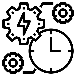 What makes a pass effective?What makes your first touch effective?What makes a pass effective?What makes your first touch effective?What makes a pass effective?What makes your first touch effective?What makes a pass effective?What makes your first touch effective?Teacher exposition(I do)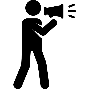 Context: The aim of a short pass is generally to keep the ball low, thus making it easier for a teammate to control. Short passing is effective in situations where the opponent is pressing hard and there's an urgent need to get out of the pressing zone.Chest knee and shoulder over the ball.Strike the middle of the ball with instep. kicking foot to side of the ball.Cushion the ball with the instep as it arrives to “kill it” or set up for pass.Context: The aim of a short pass is generally to keep the ball low, thus making it easier for a teammate to control. Short passing is effective in situations where the opponent is pressing hard and there's an urgent need to get out of the pressing zone.Chest knee and shoulder over the ball.Strike the middle of the ball with instep. kicking foot to side of the ball.Cushion the ball with the instep as it arrives to “kill it” or set up for pass.Context: The aim of a short pass is generally to keep the ball low, thus making it easier for a teammate to control. Short passing is effective in situations where the opponent is pressing hard and there's an urgent need to get out of the pressing zone.Chest knee and shoulder over the ball.Strike the middle of the ball with instep. kicking foot to side of the ball.Cushion the ball with the instep as it arrives to “kill it” or set up for pass.Context: The aim of a short pass is generally to keep the ball low, thus making it easier for a teammate to control. Short passing is effective in situations where the opponent is pressing hard and there's an urgent need to get out of the pressing zone.Chest knee and shoulder over the ball.Strike the middle of the ball with instep. kicking foot to side of the ball.Cushion the ball with the instep as it arrives to “kill it” or set up for pass.                              Learning task     (We do / you do) 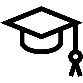                               Learning task     (We do / you do)                               Learning task     (We do / you do)                               Learning task     (We do / you do)                               Learning task     (We do / you do) Practice – pass and receive through gate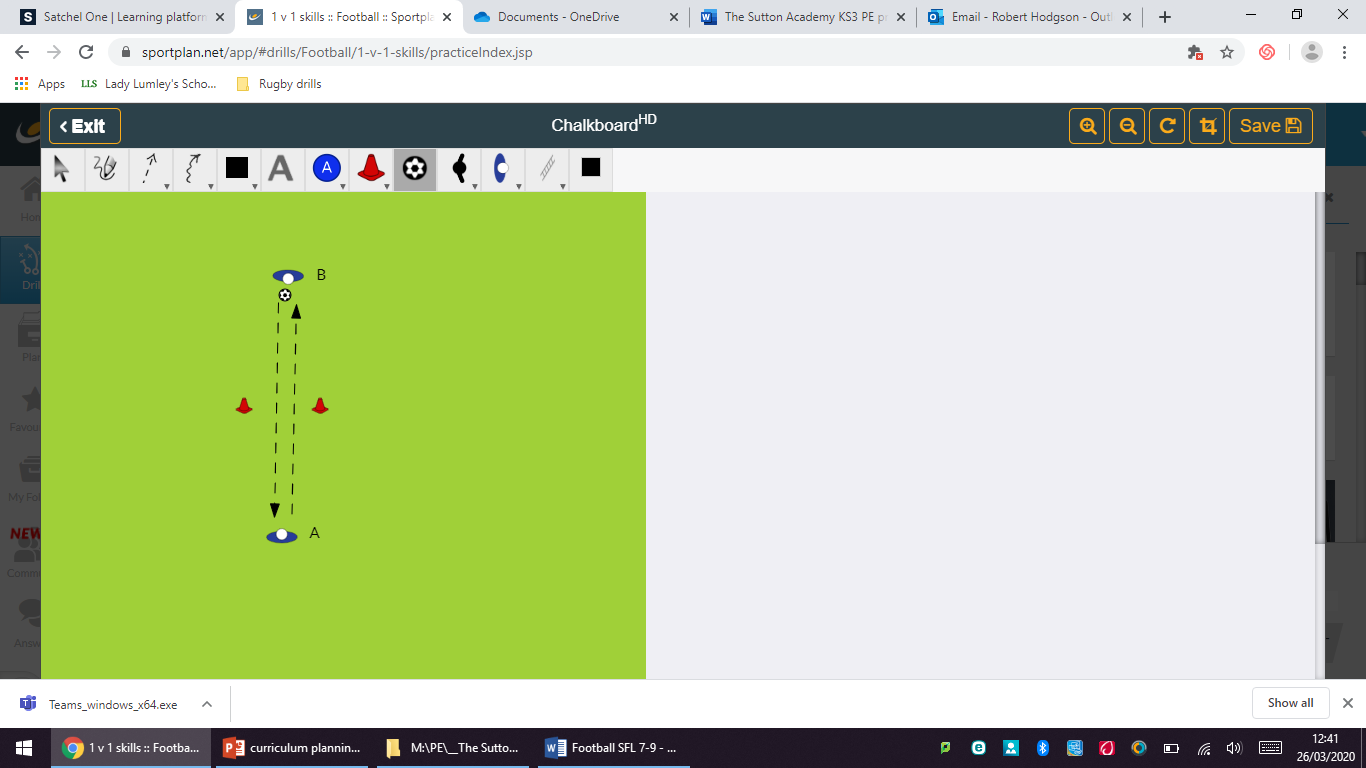 Set upCreate a gate.Students stand opposite.Pass and receive ball through gate.Practice – pass and receive through gateSet upCreate a gate.Students stand opposite.Pass and receive ball through gate.Practice – pass and receive through gateSet upCreate a gate.Students stand opposite.Pass and receive ball through gate.Application – gate game  Set up 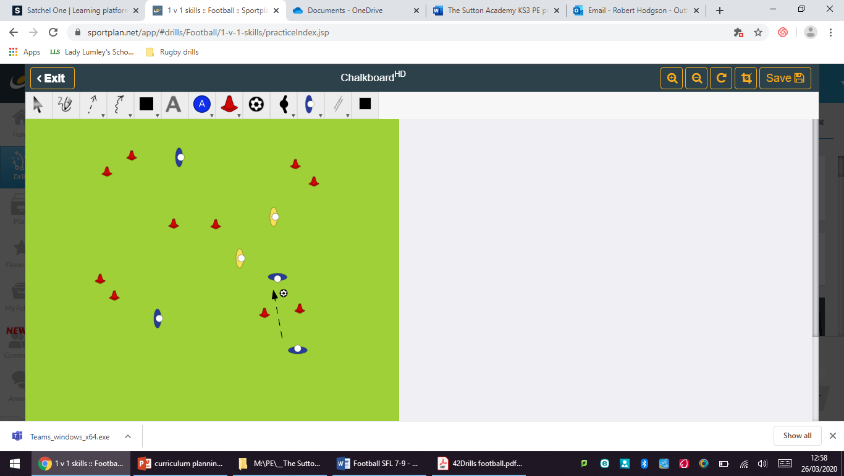 Two teams4 v 2 Make passes through gates to score points.Each game can have 4 teams to make it challengingApplication – gate game  Set up Two teams4 v 2 Make passes through gates to score points.Each game can have 4 teams to make it challengingResponsive adaptations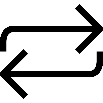 DevelopingNo gate.Take more touches.Closer to partner.Stop the ball dead with sole of foot.SecuringUse of a smaller gate.Use of weaker foot.Instep passes over a greater distance.SecuringUse of a smaller gate.Use of weaker foot.Instep passes over a greater distance.MasteringOne touch passing.Receiving the ball on the turn.Instep pass on the move.Grid passing – must control ball inside area.Progress check questions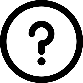 What makes a short pass effective? Chest, knee and shoulder over the ballStrike the middle of the ball with instepWhy would you pass with the inside of your foot? More controlled pass and easier for team-mate to controlHow could a cushioned first touch help when attacking?Keeps the ball moving allowing for a faster build upWhat makes a short pass effective? Chest, knee and shoulder over the ballStrike the middle of the ball with instepWhy would you pass with the inside of your foot? More controlled pass and easier for team-mate to controlHow could a cushioned first touch help when attacking?Keeps the ball moving allowing for a faster build upWhat makes a short pass effective? Chest, knee and shoulder over the ballStrike the middle of the ball with instepWhy would you pass with the inside of your foot? More controlled pass and easier for team-mate to controlHow could a cushioned first touch help when attacking?Keeps the ball moving allowing for a faster build upWhat makes a short pass effective? Chest, knee and shoulder over the ballStrike the middle of the ball with instepWhy would you pass with the inside of your foot? More controlled pass and easier for team-mate to controlHow could a cushioned first touch help when attacking?Keeps the ball moving allowing for a faster build upErrors or misconceptions to look out for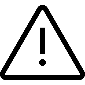 Ball bouncing away from foot when controlling it – not cushioning correctlyUsing the toes to pass the ball – Foot position and contact Ball coming off the ground – leaning backwards and not over the ballBall bouncing away from foot when controlling it – not cushioning correctlyUsing the toes to pass the ball – Foot position and contact Ball coming off the ground – leaning backwards and not over the ballBall bouncing away from foot when controlling it – not cushioning correctlyUsing the toes to pass the ball – Foot position and contact Ball coming off the ground – leaning backwards and not over the ballBall bouncing away from foot when controlling it – not cushioning correctlyUsing the toes to pass the ball – Foot position and contact Ball coming off the ground – leaning backwards and not over the ballLesson 2 - Demonstrate accurate passing over different distances with a lofted or driven pass.Do nowWhen would you need to change your passing technique?Apart from the instep pass – what other types of passes do you know?When would you need to change your passing technique?Apart from the instep pass – what other types of passes do you know?When would you need to change your passing technique?Apart from the instep pass – what other types of passes do you know?When would you need to change your passing technique?Apart from the instep pass – what other types of passes do you know?When would you need to change your passing technique?Apart from the instep pass – what other types of passes do you know?Teacher exposition(I do)Context: Making a long pass is imperative in modern football for teams to cover as much ground in the shortest time possible. It is different from the short pass as it is designed for the receiving player to have wider room for attack or more room for defence - playing into space.Context: Making a long pass is imperative in modern football for teams to cover as much ground in the shortest time possible. It is different from the short pass as it is designed for the receiving player to have wider room for attack or more room for defence - playing into space.Context: Making a long pass is imperative in modern football for teams to cover as much ground in the shortest time possible. It is different from the short pass as it is designed for the receiving player to have wider room for attack or more room for defence - playing into space.Context: Making a long pass is imperative in modern football for teams to cover as much ground in the shortest time possible. It is different from the short pass as it is designed for the receiving player to have wider room for attack or more room for defence - playing into space.Context: Making a long pass is imperative in modern football for teams to cover as much ground in the shortest time possible. It is different from the short pass as it is designed for the receiving player to have wider room for attack or more room for defence - playing into space.Teacher exposition(I do)Driven pass Chest knee and shoulder over the ball. Strike through the centre of ball with lacesDriven pass Chest knee and shoulder over the ball. Strike through the centre of ball with lacesDriven pass Chest knee and shoulder over the ball. Strike through the centre of ball with lacesLofted pass Lean back on striking the ballStrike under the ball to gain heightLofted pass Lean back on striking the ballStrike under the ball to gain height                              Learning task     (We do / you do)                               Learning task     (We do / you do)                               Learning task     (We do / you do)                               Learning task     (We do / you do)                               Learning task     (We do / you do)                               Learning task     (We do / you do) Practice – Distance passing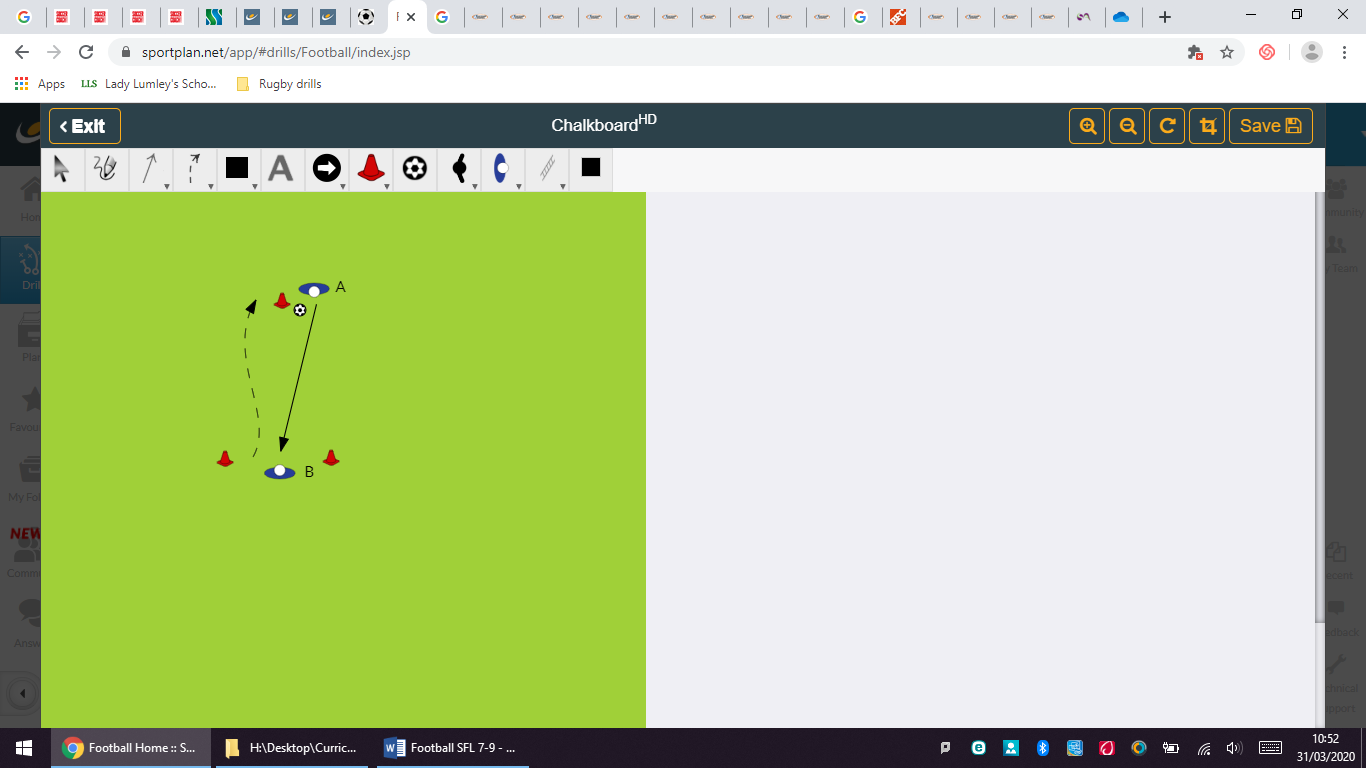 Set up3 cones.Students start in gate and dribble to end cone.A must pass ball back to B using a driven or lofted pass.5 accurate passes move the cone back.Practice – Distance passingSet up3 cones.Students start in gate and dribble to end cone.A must pass ball back to B using a driven or lofted pass.5 accurate passes move the cone back.Practice – Distance passingSet up3 cones.Students start in gate and dribble to end cone.A must pass ball back to B using a driven or lofted pass.5 accurate passes move the cone back.Application – Over the River  Set up 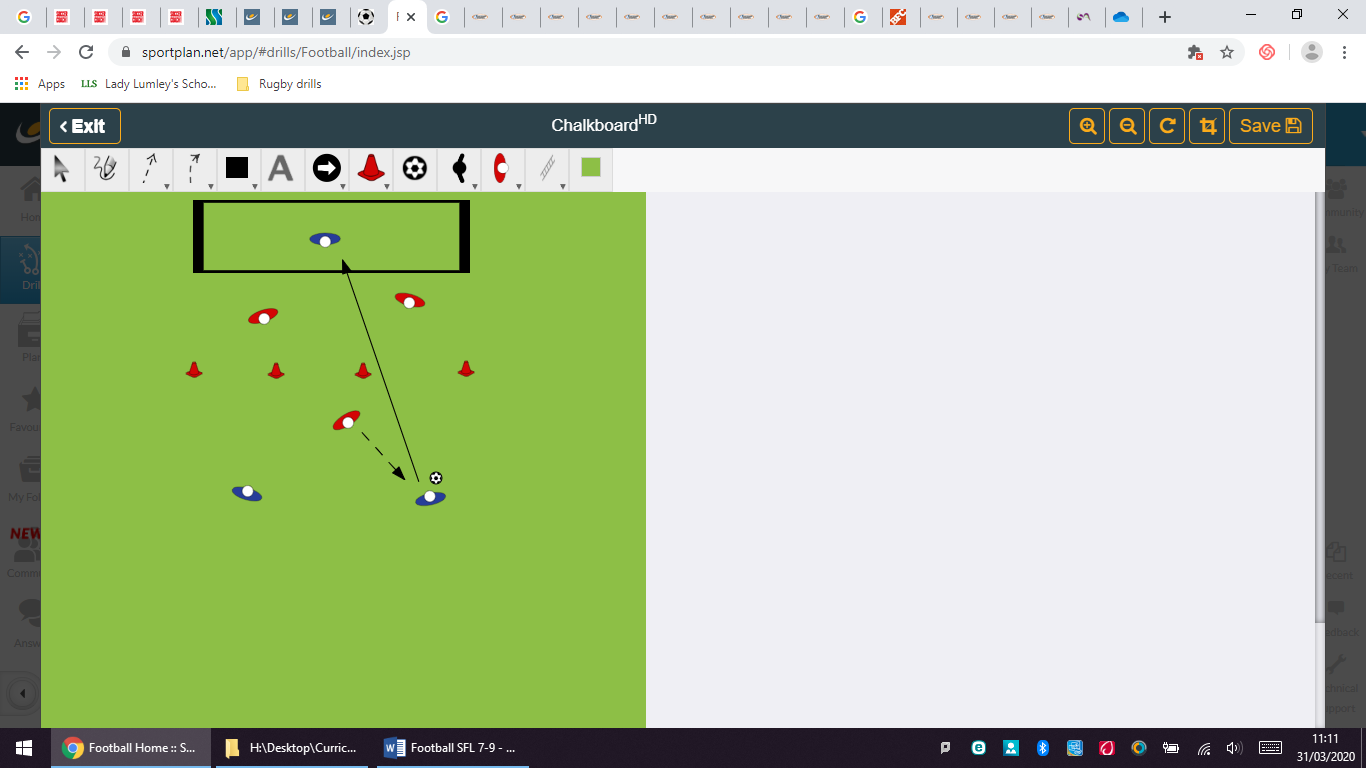 Two teams3 v 3 Blue team must make long passes to team mate in end zone.One red defender can pressure. Two defenders defend space.5 attacks each.1pts for a pass that bounces before team mate.2 pts for a driven pass to team mate3 pts for a lofted pass to team mate.Application – Over the River  Set up Two teams3 v 3 Blue team must make long passes to team mate in end zone.One red defender can pressure. Two defenders defend space.5 attacks each.1pts for a pass that bounces before team mate.2 pts for a driven pass to team mate3 pts for a lofted pass to team mate.Application – Over the River  Set up Two teams3 v 3 Blue team must make long passes to team mate in end zone.One red defender can pressure. Two defenders defend space.5 attacks each.1pts for a pass that bounces before team mate.2 pts for a driven pass to team mate3 pts for a lofted pass to team mate.Responsive adaptationsDevelopingWider gate.Take more touches.GameBigger end zonePassive pressureSecuringUse of a smaller gate.Use of weaker foot.GameSmaller end zoneActive pressureSecuringUse of a smaller gate.Use of weaker foot.GameSmaller end zoneActive pressureSecuringUse of a smaller gate.Use of weaker foot.GameSmaller end zoneActive pressureMasteringWeaker foot.Add a passive defender to pass over.GameLimited touches in attacking area2 defenders rather than oneProgress check questionsWhat part of the boot is used during the driven and lofted pass?Laces Why would a centre-back use a lofted pass to a striker rather than a driven pass?Less likelihood of interception from opponent’s midfield Driven pass will be harder to control How would a driven pass help outwit an opponent? Cover ground quicker to give your team-mate more space to attack What part of the boot is used during the driven and lofted pass?Laces Why would a centre-back use a lofted pass to a striker rather than a driven pass?Less likelihood of interception from opponent’s midfield Driven pass will be harder to control How would a driven pass help outwit an opponent? Cover ground quicker to give your team-mate more space to attack What part of the boot is used during the driven and lofted pass?Laces Why would a centre-back use a lofted pass to a striker rather than a driven pass?Less likelihood of interception from opponent’s midfield Driven pass will be harder to control How would a driven pass help outwit an opponent? Cover ground quicker to give your team-mate more space to attack What part of the boot is used during the driven and lofted pass?Laces Why would a centre-back use a lofted pass to a striker rather than a driven pass?Less likelihood of interception from opponent’s midfield Driven pass will be harder to control How would a driven pass help outwit an opponent? Cover ground quicker to give your team-mate more space to attack What part of the boot is used during the driven and lofted pass?Laces Why would a centre-back use a lofted pass to a striker rather than a driven pass?Less likelihood of interception from opponent’s midfield Driven pass will be harder to control How would a driven pass help outwit an opponent? Cover ground quicker to give your team-mate more space to attack Errors or misconceptions to look out forUnable to gain height on the ball – Not leaning back or striking under the ballDriven pass is going wide – Not striking the centre of the ballNot getting enough distance – Limited follow through on the ballUnable to gain height on the ball – Not leaning back or striking under the ballDriven pass is going wide – Not striking the centre of the ballNot getting enough distance – Limited follow through on the ballUnable to gain height on the ball – Not leaning back or striking under the ballDriven pass is going wide – Not striking the centre of the ballNot getting enough distance – Limited follow through on the ballUnable to gain height on the ball – Not leaning back or striking under the ballDriven pass is going wide – Not striking the centre of the ballNot getting enough distance – Limited follow through on the ballUnable to gain height on the ball – Not leaning back or striking under the ballDriven pass is going wide – Not striking the centre of the ballNot getting enough distance – Limited follow through on the ballLesson 3 - Demonstrate “scanning” skills to receive the ball on your back foot and switch play. Do nowIf the area you are in is crowded what are your options?What should you do if there is space on the other side of the pitch?If the area you are in is crowded what are your options?What should you do if there is space on the other side of the pitch?If the area you are in is crowded what are your options?What should you do if there is space on the other side of the pitch?If the area you are in is crowded what are your options?What should you do if there is space on the other side of the pitch?Teacher exposition(I do)Context: When a player can receive and control a pass with his/her “back foot”, it gives them a real advantage. Most importantly, it buys time so the player can see what is happening around them.Scanning (or vision) is used to describe the ability to view the field around you in football. This could be while under control of the ball, or not. It is vital when attempting to see potential passes.Move towards your pass.Quickly change direction to create a passing angle.Angle your body so you can see in both directionsCushion ball on the turn so it moves into your path.Context: When a player can receive and control a pass with his/her “back foot”, it gives them a real advantage. Most importantly, it buys time so the player can see what is happening around them.Scanning (or vision) is used to describe the ability to view the field around you in football. This could be while under control of the ball, or not. It is vital when attempting to see potential passes.Move towards your pass.Quickly change direction to create a passing angle.Angle your body so you can see in both directionsCushion ball on the turn so it moves into your path.Context: When a player can receive and control a pass with his/her “back foot”, it gives them a real advantage. Most importantly, it buys time so the player can see what is happening around them.Scanning (or vision) is used to describe the ability to view the field around you in football. This could be while under control of the ball, or not. It is vital when attempting to see potential passes.Move towards your pass.Quickly change direction to create a passing angle.Angle your body so you can see in both directionsCushion ball on the turn so it moves into your path.Context: When a player can receive and control a pass with his/her “back foot”, it gives them a real advantage. Most importantly, it buys time so the player can see what is happening around them.Scanning (or vision) is used to describe the ability to view the field around you in football. This could be while under control of the ball, or not. It is vital when attempting to see potential passes.Move towards your pass.Quickly change direction to create a passing angle.Angle your body so you can see in both directionsCushion ball on the turn so it moves into your path.                              Learning task     (We do / you do)                               Learning task     (We do / you do)                               Learning task     (We do / you do)                               Learning task     (We do / you do)                               Learning task     (We do / you do) Practice – Back foot turn and pass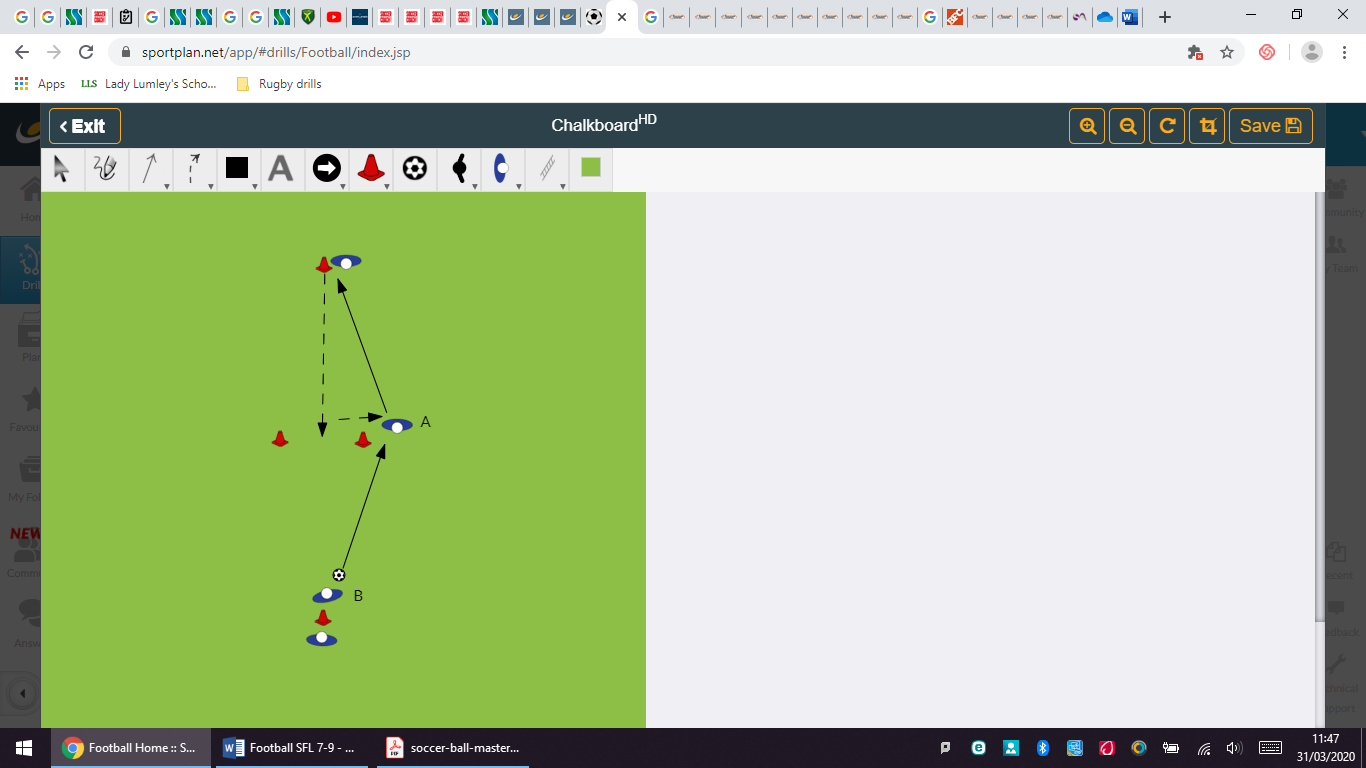 Set up4’s A runs to central cones and then moves to the side.B passes ball to A who receives on the back foot and turns and passes to partner.B follows pass and drill repeats. Practice – Back foot turn and passSet up4’s A runs to central cones and then moves to the side.B passes ball to A who receives on the back foot and turns and passes to partner.B follows pass and drill repeats. Practice – Back foot turn and passSet up4’s A runs to central cones and then moves to the side.B passes ball to A who receives on the back foot and turns and passes to partner.B follows pass and drill repeats. Application – 4 goal game (switching play)  Set up Two teams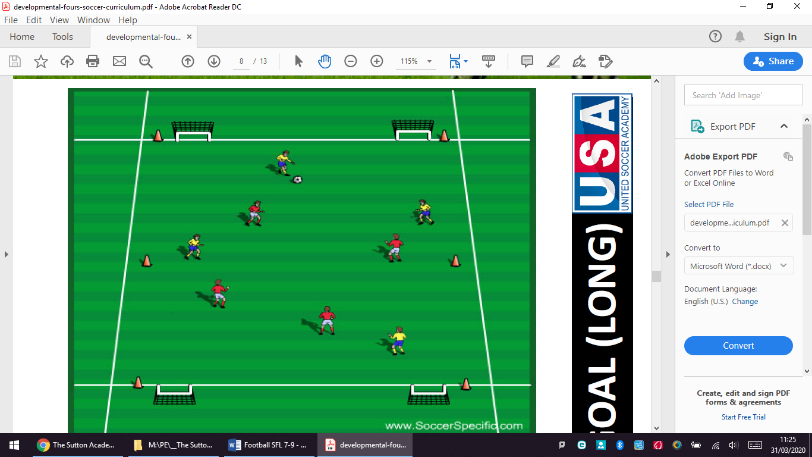 3 v 3 Students must receive the ball and try to use different passing techniques to “switch” the play.Application – 4 goal game (switching play)  Set up Two teams3 v 3 Students must receive the ball and try to use different passing techniques to “switch” the play.Responsive adaptationsDevelopingShorter passing distance.Receive and turn in the gate.GameBigger goals and more goalsSecuringUse of strong foot.Player to act as a passive defender when receiving the ball.GameSmaller goalsSecuringUse of strong foot.Player to act as a passive defender when receiving the ball.GameSmaller goalsMasteringWeaker foot receive and pass.Different passes into receiver.Player to act as an active defender when receiving the ball.GameLimited touchesMust be in area around goal to score.Progress check questionsWhat are the advantages of scanning? To see what is happening around youWhy would you switch the play? If your team-mate is in space they can attack the oppositionHow should you receive the ball? Back footWhat are the advantages of scanning? To see what is happening around youWhy would you switch the play? If your team-mate is in space they can attack the oppositionHow should you receive the ball? Back footWhat are the advantages of scanning? To see what is happening around youWhy would you switch the play? If your team-mate is in space they can attack the oppositionHow should you receive the ball? Back footWhat are the advantages of scanning? To see what is happening around youWhy would you switch the play? If your team-mate is in space they can attack the oppositionHow should you receive the ball? Back footErrors or misconceptions to look out forReceiving the ball on front foot – Not angling body correctly and letting ball “run” across body.Unable to gain height on the ball – Not leaning back or striking under the ballDriven pass is going wide – Not striking the centre of the ballNot getting enough distance – Limited follow through on the ballReceiving the ball on front foot – Not angling body correctly and letting ball “run” across body.Unable to gain height on the ball – Not leaning back or striking under the ballDriven pass is going wide – Not striking the centre of the ballNot getting enough distance – Limited follow through on the ballReceiving the ball on front foot – Not angling body correctly and letting ball “run” across body.Unable to gain height on the ball – Not leaning back or striking under the ballDriven pass is going wide – Not striking the centre of the ballNot getting enough distance – Limited follow through on the ballReceiving the ball on front foot – Not angling body correctly and letting ball “run” across body.Unable to gain height on the ball – Not leaning back or striking under the ballDriven pass is going wide – Not striking the centre of the ballNot getting enough distance – Limited follow through on the ballLesson 4 - Demonstrate good awareness and movement to pass the ball forward under pressure.Do nowHow can you stop a defender from gaining possession when you receive the ball?How can you stop a defender from gaining possession when you receive the ball?How can you stop a defender from gaining possession when you receive the ball?How can you stop a defender from gaining possession when you receive the ball?Teacher exposition(I do)Context: When passing under pressure it is important to create space to receive the ball and give yourself time to make the next pass. By passing the ball forwards you are creating goal scoring opportunities.When receiving the ball “scan” quickly left and right.Use the outside of your foot to move the ball away from an oncoming defender.Release the ball quickly after your first touch.Move into space for another pass.Context: When passing under pressure it is important to create space to receive the ball and give yourself time to make the next pass. By passing the ball forwards you are creating goal scoring opportunities.When receiving the ball “scan” quickly left and right.Use the outside of your foot to move the ball away from an oncoming defender.Release the ball quickly after your first touch.Move into space for another pass.Context: When passing under pressure it is important to create space to receive the ball and give yourself time to make the next pass. By passing the ball forwards you are creating goal scoring opportunities.When receiving the ball “scan” quickly left and right.Use the outside of your foot to move the ball away from an oncoming defender.Release the ball quickly after your first touch.Move into space for another pass.Context: When passing under pressure it is important to create space to receive the ball and give yourself time to make the next pass. By passing the ball forwards you are creating goal scoring opportunities.When receiving the ball “scan” quickly left and right.Use the outside of your foot to move the ball away from an oncoming defender.Release the ball quickly after your first touch.Move into space for another pass.                              Learning task     (We do / you do)                               Learning task     (We do / you do)                               Learning task     (We do / you do)                               Learning task     (We do / you do)                               Learning task     (We do / you do) Practice – Control and passing under pressureSet up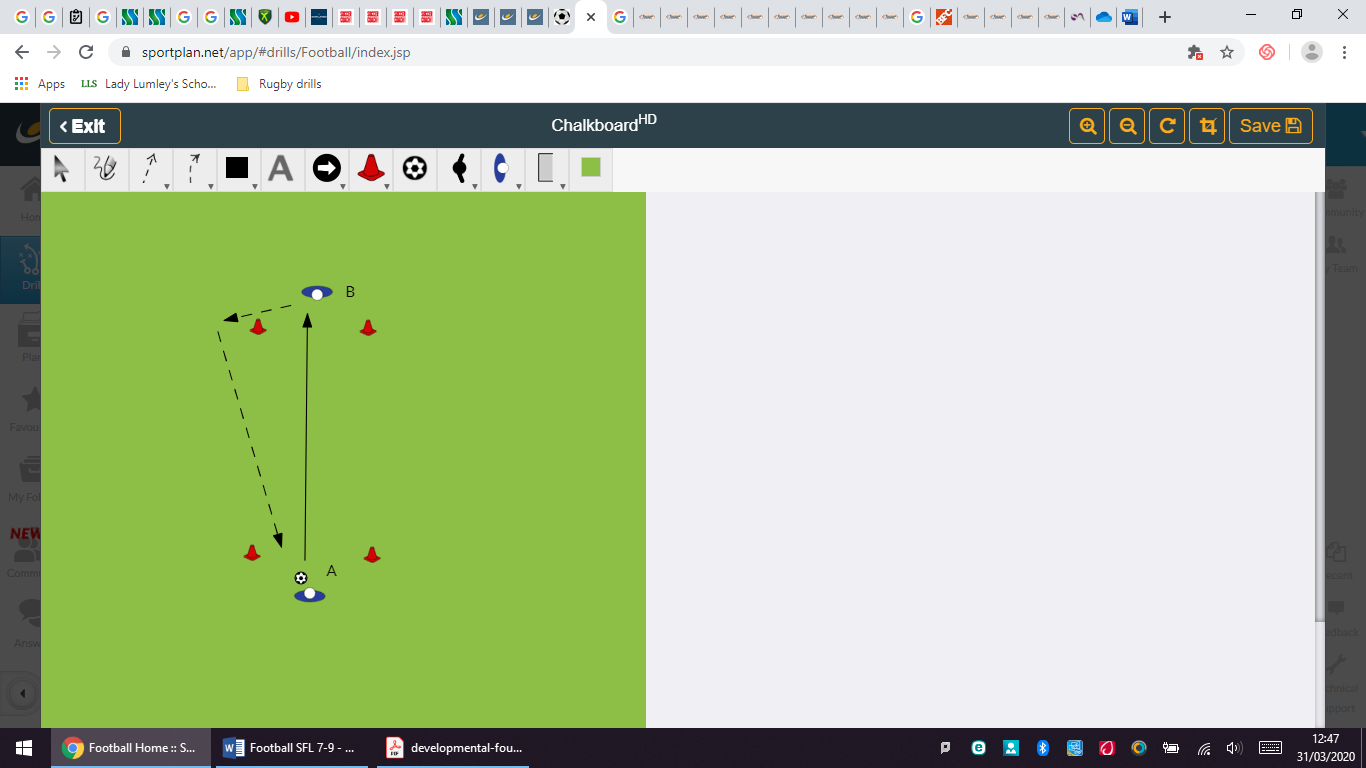 Stand behind a gateA remains stillA passes to B who moves the ball with the outside of the foot to the side of the cone before passing back to B.Rotate after 5 turnsB then adds pressure. Practice – Control and passing under pressureSet upStand behind a gateA remains stillA passes to B who moves the ball with the outside of the foot to the side of the cone before passing back to B.Rotate after 5 turnsB then adds pressure. Practice – Control and passing under pressureSet upStand behind a gateA remains stillA passes to B who moves the ball with the outside of the foot to the side of the cone before passing back to B.Rotate after 5 turnsB then adds pressure. Application – Pressure passing  Set up 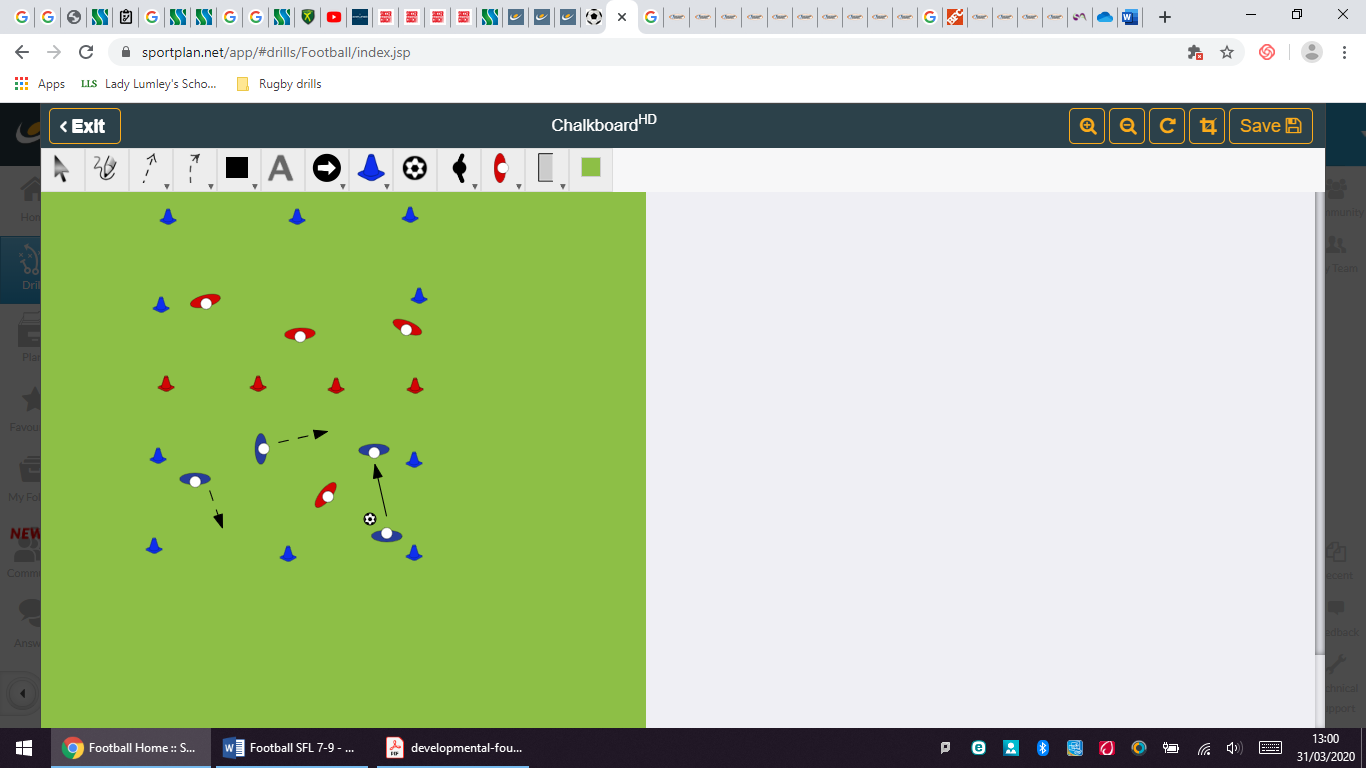 Two teams - 4 v 4 One defender can enter half 1 pt for 3 successful passes under pressureEvery 3 successful passes add a defender.Maximum points 4pts a round.If intercepted defending team become attack. Target is 20 points.Application – Pressure passing  Set up Two teams - 4 v 4 One defender can enter half 1 pt for 3 successful passes under pressureEvery 3 successful passes add a defender.Maximum points 4pts a round.If intercepted defending team become attack. Target is 20 points.Responsive adaptationsDevelopingShorter passing distance.Passive pressure.GamePassive pressure to begin.SecuringAs in diagramGameAs aboveSecuringAs in diagramGameAs aboveMasteringWeak foot receive and passInclude a dribble race to opposite cones.GameLimited touchesMore passes required to get pointsInclude a switch of play to teammate on opposite sideProgress check questionsWhat can you do when a defender is pressing?Quickly scanPass the ball quickly and move into space for another passWhy is it important to keep your head up?You are aware of your surroundings so you can make the correct decisionHow can a good first touch help beat a press?Give more time to play the next passWhat can you do when a defender is pressing?Quickly scanPass the ball quickly and move into space for another passWhy is it important to keep your head up?You are aware of your surroundings so you can make the correct decisionHow can a good first touch help beat a press?Give more time to play the next passWhat can you do when a defender is pressing?Quickly scanPass the ball quickly and move into space for another passWhy is it important to keep your head up?You are aware of your surroundings so you can make the correct decisionHow can a good first touch help beat a press?Give more time to play the next passWhat can you do when a defender is pressing?Quickly scanPass the ball quickly and move into space for another passWhy is it important to keep your head up?You are aware of your surroundings so you can make the correct decisionHow can a good first touch help beat a press?Give more time to play the next passErrors or misconceptions to look out forTurning into the defender – Move body between ball and defenderNot making enough passes – Movement of the ball (create triangles)Turning into the defender – Move body between ball and defenderNot making enough passes – Movement of the ball (create triangles)Turning into the defender – Move body between ball and defenderNot making enough passes – Movement of the ball (create triangles)Turning into the defender – Move body between ball and defenderNot making enough passes – Movement of the ball (create triangles)Lesson 5 - Demonstrate awareness and timing to penetrate the defence with a pass.Lesson 5 - Demonstrate awareness and timing to penetrate the defence with a pass.Lesson 5 - Demonstrate awareness and timing to penetrate the defence with a pass.Lesson 5 - Demonstrate awareness and timing to penetrate the defence with a pass.Lesson 5 - Demonstrate awareness and timing to penetrate the defence with a pass.Do nowWhat makes an assist in football effective?What makes an assist in football effective?What makes an assist in football effective?What makes an assist in football effective?Teacher exposition(I do)Context: Passing isn’t just about keeping possession – it’s about breaking through the opposition’s defensive set-up in order to create goal-scoring opportunities. Although ball retention is important it must also supply two vital playing ingredients: (a) it must deny the opposition the ball and (b) it must create spaces in an opposing defensive system that must be penetrated.Constant movement - with/without the balllook for passing lanesknow where you want to go before you receive the ballSignal and communicate for a passContext: Passing isn’t just about keeping possession – it’s about breaking through the opposition’s defensive set-up in order to create goal-scoring opportunities. Although ball retention is important it must also supply two vital playing ingredients: (a) it must deny the opposition the ball and (b) it must create spaces in an opposing defensive system that must be penetrated.Constant movement - with/without the balllook for passing lanesknow where you want to go before you receive the ballSignal and communicate for a passContext: Passing isn’t just about keeping possession – it’s about breaking through the opposition’s defensive set-up in order to create goal-scoring opportunities. Although ball retention is important it must also supply two vital playing ingredients: (a) it must deny the opposition the ball and (b) it must create spaces in an opposing defensive system that must be penetrated.Constant movement - with/without the balllook for passing lanesknow where you want to go before you receive the ballSignal and communicate for a passContext: Passing isn’t just about keeping possession – it’s about breaking through the opposition’s defensive set-up in order to create goal-scoring opportunities. Although ball retention is important it must also supply two vital playing ingredients: (a) it must deny the opposition the ball and (b) it must create spaces in an opposing defensive system that must be penetrated.Constant movement - with/without the balllook for passing lanesknow where you want to go before you receive the ballSignal and communicate for a pass                              Learning task     (We do / you do)                               Learning task     (We do / you do)                               Learning task     (We do / you do)                               Learning task     (We do / you do)                               Learning task     (We do / you do) Practice – Looking for lanesSet up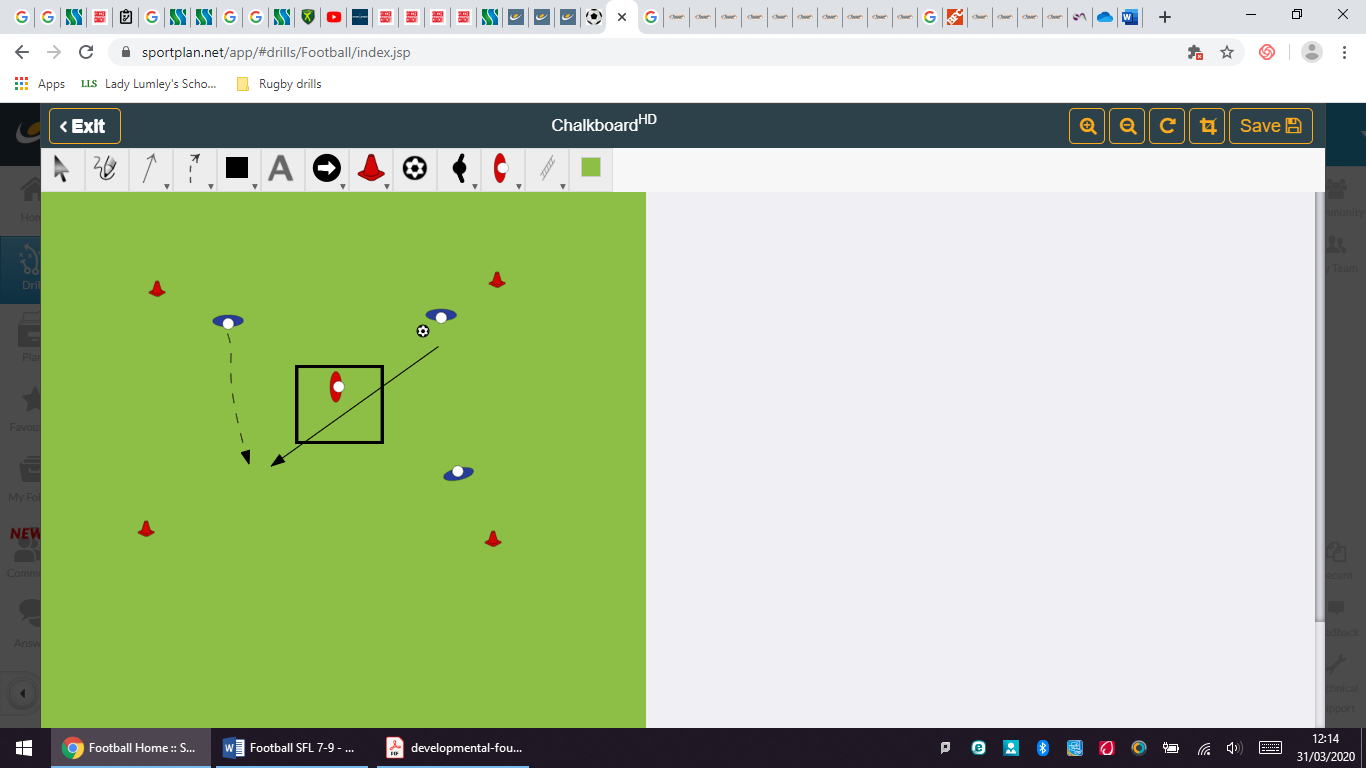 Begin with recap passing around the square. Pass follow PassMove to 1 defender in the square and 3 attackers outside.Object is to pass through the inner square without the ball being intercepted.Practice – Looking for lanesSet upBegin with recap passing around the square. Pass follow PassMove to 1 defender in the square and 3 attackers outside.Object is to pass through the inner square without the ball being intercepted.Practice – Looking for lanesSet upBegin with recap passing around the square. Pass follow PassMove to 1 defender in the square and 3 attackers outside.Object is to pass through the inner square without the ball being intercepted.Application – Penetrating passesSet up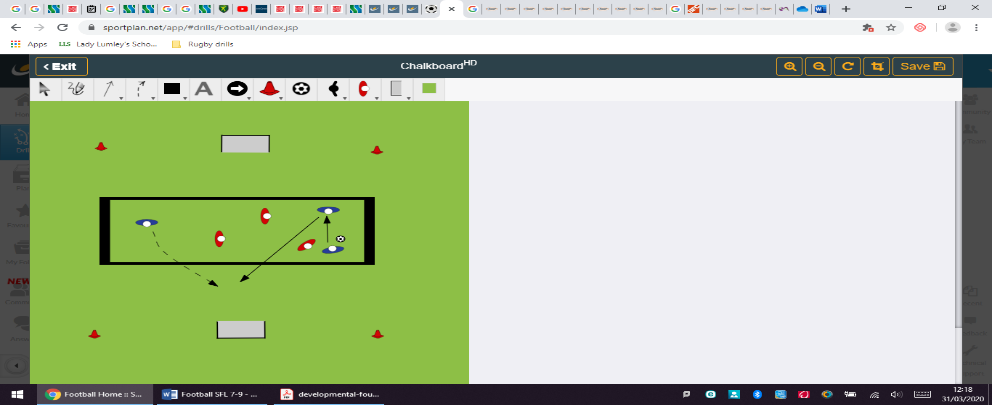 4 v 4Game starts in the middle section.Team must make 2 passes and then play the ball into the outside 3rds for a team mate to run on to.One touch finish.Application – Penetrating passesSet up4 v 4Game starts in the middle section.Team must make 2 passes and then play the ball into the outside 3rds for a team mate to run on to.One touch finish.Responsive adaptationsDevelopingBigger inner squareNo Defenders GameMore attackers than defendersAs many touches before shootingSecuringSmaller inner squareOnly two touches allowedGameAs above set upSecuringSmaller inner squareOnly two touches allowedGameAs above set upMasteringUsing weaker footAdditional defender to pressure outside of the inner square.GameLimited touchesMore defenders than attackers.Progress check questionsLesson 5 – What can you do to create space?Constant movementWhy is signalling and communicating important when using penetrating passes?To work as a team to make the correct pass when playing through the linesHow can you best stop the opposition passing through lanes?Work as a team and stay compact (reduce space between lines) Lesson 5 – What can you do to create space?Constant movementWhy is signalling and communicating important when using penetrating passes?To work as a team to make the correct pass when playing through the linesHow can you best stop the opposition passing through lanes?Work as a team and stay compact (reduce space between lines) Lesson 5 – What can you do to create space?Constant movementWhy is signalling and communicating important when using penetrating passes?To work as a team to make the correct pass when playing through the linesHow can you best stop the opposition passing through lanes?Work as a team and stay compact (reduce space between lines) Lesson 5 – What can you do to create space?Constant movementWhy is signalling and communicating important when using penetrating passes?To work as a team to make the correct pass when playing through the linesHow can you best stop the opposition passing through lanes?Work as a team and stay compact (reduce space between lines) Errors or misconceptions to look out forBall is being intercepted – Movement on and off the ball needs to be quickerAttacker not making a run to penetrate – Lack of communication from the passerBall is being intercepted – Movement on and off the ball needs to be quickerAttacker not making a run to penetrate – Lack of communication from the passerBall is being intercepted – Movement on and off the ball needs to be quickerAttacker not making a run to penetrate – Lack of communication from the passerBall is being intercepted – Movement on and off the ball needs to be quickerAttacker not making a run to penetrate – Lack of communication from the passer